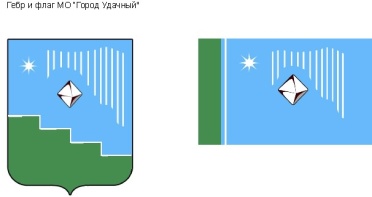 Российская Федерация (Россия)Республика Саха (Якутия)Муниципальное образование «Город Удачный»Городской Совет депутатовV созыв                                  I СЕССИЯРЕШЕНИЕ5 октября 2022 года                                                                                          		    №1-9О проведении очередной сессии городского Совета депутатовЗаслушав и обсудив информацию заместителя главы администрации по экономике и финансам Дьяконовой Т.В., городской Совет депутатов МО «Город Удачный» решил:Провести очередную сессию городского Совета депутатов пятого созыва        19 октября 2022 года в 16 часов.Перечень вопросов, подлежащих рассмотрению на очередной сессии городского Совета депутатов, определить согласно поступившим проектам решений.Настоящее решение вступает в силу со дня его принятия.Председатель 1-й сессии городского Совета депутатов пятого созыва	                       	           В.Н. Карпенко